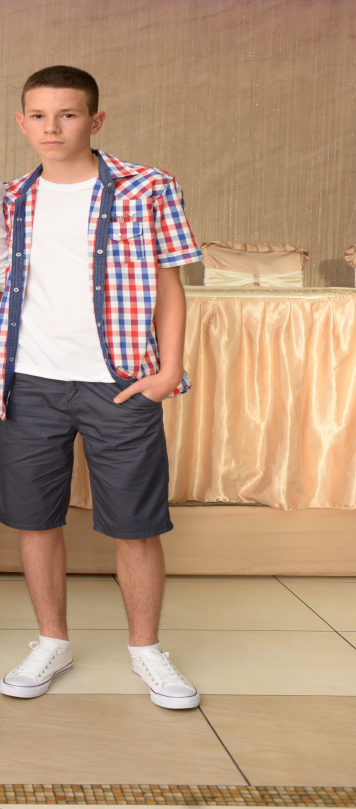 На основу члана 147. став 2. тачка 21. и члана 83. Статута Основне школе „Цветин Бркић“ Глушци, Наставничко веће Oсновне школе „Цветин Бркић“ Глушци у предмету одлучивања о избору Ученика генерације, на  седници одржаној дана 04.06.2018. године, донело јеОДЛУКУДа се Похвала „Ученик генерације“   у школској 2017/2018. години  додели МАРКУ СИНЂИЋУ,  ученику 8/1 одељења.MAРКО СИНЂИЋ је носилац дипломе '' Вук Караџић''', има примерно владање током трајања целокупног школовања и постигао  је следеће успехе на такмичењима: 2014/2015.Школско такмичење из математике – 2. местоШколско такмичење из биологије – 2. местоОпштинско такмичење из биологије – 1. местоОкружно такмичење из биологије – 3. местоШколско такмичење из српског језика – 2. место2015/2016.Школско такмичење из математике – 3. местоШколско такмичење из биологије – 2. место2016/2017.Школско такмичење из биологије – 1. место2017/2018.Школско такмичење из биологије – 1. место 3. место на школском такмичењу у кросу школске 2016/2017. године.“